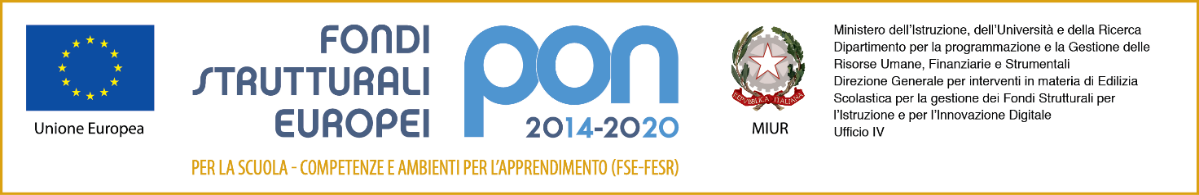 ISTITUTO COMPRENSIVO  STATALE  “GUIDO DA BIANDRATE“28061    BIANDRATE   (Novara)  -  Via Roma, 65Cod. fisc. 80014690038  –  Tel 0321/83131  –  Fax 0321/838975email: noic81400t@istruzione.it– email pec: noic81400t@pec.istruzione.itsito web: www.icbiandrate.gov.itALLEGATO 1  Al Dirigente Scolastico  											dell’IC “Guido Da Biandrate”													BIANDRATEOggetto: Avviso di selezione esperti COLLABORAZIONE PLURIMA(art. 35 CCNL comparto scuola) Fondi Strutturali Europei Programma Operativo Nazionale “Per la scuola, competenze e ambienti per l’apprendimento “2014-2020 – Asse I – Istruzione – Fondo Sociale Europeo. (FSE)Obiettivo Specifico 10.2  Miglioramento delle competenze chiave degli allievi, anche mediante il supporto dello sviluppo delle capacità di docenti, formatori e staff. Azione 10.2.2. Azioni di integrazione e potenziamento delle aree disciplinari di base (lingua italiana, lingue straniere, matematica, scienze, nuove tecnologie e nuovi linguaggi, ecc.).Codice identificativo progetto:10.2.2A-FSEPON-PI-2017-257CUP I65B17000280007TITOLO:LEARNING BY DOINGIl/La sottoscritto/a __________________________________________________________________ nato/a _________________________________ prov.____ il_____________________________ residente in _______________________________prov._______CAP_______________________Tel._______________________________________ Cellulare_______________________________e-mail______________________________________PEC __________________________________  Cod. Fiscale_________________________________  CHIEDEdi essere ammesso/a alla procedura di selezione di ESPERTO per il seguente/i Modulo/i: A tal proposito, il sottoscritto, dichiara sotto la propria responsabilità e consapevole della responsabilità penale, previste dagli artt. 75 e 76 del DPR 28.12.2000 n. 445 e successive modificazioni, nel caso di dichiarazioni mendaci, falsità negli atti o uso di atti falsi:(segnare solo le voci che ricorrono)che i suddetti dati anagrafici corrispondono al sottoscrittore della presente istanza;  che i recapiti indicati sono quelli che il sottoscritto intende utilizzare per ricevere eventuali comunicazioni     da parte dell’Istituto alla presente procedura di selezionedi essere in possesso della cittadinanza italiana;   di essere in possesso della cittadinanza del seguente Stato _________________________________ facente parte della UE e di godere dei diritti civili e politici dello Stato di appartenenza;  	 di possedere il seguente titolo di Studio________________________________________________________________________________  _________________________________________________________________________che la lingua oggetto della tesi di laurea è INGLESE;    di non aver riportato condanne penali;   di non aver procedimenti penali pendenti;   di aver riportato condanne penali passate in giudicato per le seguenti fattispecie di reato di avere i seguenti procedimenti penali in corso         ____________________________________________________________________________di avere sostenuto i seguenti esami di lingue per il conseguimento della laurea: ________________________________________________________________________________________________________________________________________________________________________________________________________________________________________________________________________________________________________________________________________________________________________________________________________________________________________________________________________________________________________________________________________________________________________________________________________________________________________________________________________________________________________di accettare tutte le indicazioni contenute nel bando e di dare espresso assenso al trattamento dei dati personali finalizzato alla gestione della procedura di selezione e degli adempimenti conseguenti ai sensi della vigente legislazione in materia.  Il/La sottoscritto/a dichiara, sotto la propria responsabilità, di essere in possesso dei titoli di ammissione previsti, di avere preso visione del bando e di essere a conoscenza che le dichiarazioni dei requisiti, qualità e titoli riportati nella domanda e nel curriculum vitae allegato sono soggette alle disposizioni del Testo Unico in materia di documentazione amministrativa emanate con DPR 28.12.2000 n. 445.  Il/la sottoscritto/a, ai sensi dell’art 13 del D.Lgs. 196/2003 e ss.mm.ii, esprime il consenso al trattamento, alla comunicazione e alla diffusione dei dati personali contenuti nella presente autocertificazione in relazione alle finalità istituzionali o ad attività ad essa strumentali.  A tal fine autocertifica i seguenti punteggi di cui all’allegato 3 del bando debitamente compilato nella colonna Punti attribuiti dal candidatoAllega alla presente domanda i seguenti documenti: Allegato 2  Criteri di valutazione delle candidature\ scheda da compilare a cura del candidato Curriculum vitae su modello europeo sottoscritto. Certificato di laurea con esami sostenuti o autodichiarazione. 4. Fotocopia di un documento di riconoscimento. Data ___________________ 							 Firma 		____________________ ALLEGATO 2 - CRITERI DI VALUTAZIONE DELLE CANDIDATURE\ SCHEDA DA COMPILARE  A CURA DEL CANDIDATO ALLEGATO 3  TITOLI DI ACCESSO ALLA SELEZIONE NOTA: priorità assoluta va data ai docenti “madre lingua” vale a dire cittadini stranieri o italiani che per derivazione familiare o vissuto linguistico abbiano le competenze linguistiche ricettive e produttive tali da garantire la piena padronanza della lingua straniera oggetto del percorso formativo e che quindi documentino di aver seguito: a) il corso di studi e conseguito i relativi titoli (dalle elementari alla laurea) nel Paese straniero la cui lingua è oggetto del percorso formativo; b) il corso di studi e conseguito i relativi titoli (dalle elementari al diploma) nel Paese straniero la cui lingua è oggetto del percorso formativo e di essere in possesso di laurea anche conseguita in un Paese diverso da quello in cui è stato conseguito il diploma. Nel caso di cui al punto b), la laurea deve essere, obbligatoriamente, accompagnata da certificazione coerente con il “Quadro comune europeo di riferimento per le lingue” rilasciata da uno degli Enti Certificatori riconosciuti internazionalmente. Per i percorsi formativi finalizzati al raggiungimento della certificazione B2 del Framework europeo l'esperto deve essere in possesso di una Certificazione di livello C2; per tutti gli altri livelli l'esperto deve essere in possesso di una Certificazione almeno di livello C1.A tal proposito, il sottoscritto, dichiara sotto la propria responsabilità e consapevole della responsabilità penale, previste dagli artt. 75 e 76 del DPR 28.12.2000 n. 445 e successive modificazioni, nel caso di dichiarazioni mendaci, falsità negli atti o uso di atti falsi:     di possedere i requisiti richiesti di cui al punto a)     di possedere i requisiti richiesti di cui al punto b)     di non possedere i requisiti richiesti di cui ai punti sopraelencati e di concorrere in qualità di DOCENTE ESPERTO NON MADRELINGUAData										FIRMAALLEGATO 4  PUNTI DA SVILUPPARE NELLA SCHEDA PROGETTO  Obiettivi specifici  ______________________________________________________________________________________________________________________________________________________________________________________________________________________________Obiettivi formativi______________________________________________________________________________________________________________________________________________________________________________________________________________________________Competenze da acquisire e Risultati attesi ________________________________________________________________________________________________________________________________________________________________________________________________________________________________________________________________________________________________________Contenuti e descrizione operativa delle attività  ________________________________________________________________________________________________________________________________________________________________________________________________________________________________________________________________________________________________________Metodologie innovative e strumenti___________________________________________________________________________________________________________________________________________________________________________________________________________________________________________________________________________________________________________________________________________________________________________________________________________________________________________________Data,_______________________________										FIRMA								________________________________Attività / modulo  / titoloObiettivo /azione n. ore Professionalità richiesteCrocettareSviluppo competenze di base in lingua straniera per gli allievi delle scuole primarie (Scuola Primaria di Biandrate) - learning by doing 3Potenziamento ed incremento dell’apprendimento della lingua straniera30/h Docente esperto  󠆭in Lingua Inglese󠆭Madrelingua Sviluppo competenze di base in lingua straniera per gli allievi delle scuole primarie (Scuola Primaria di Biandrate) - learning by doing 4Potenziamento ed incremento dell’apprendimento della lingua straniera30/h Docente esperto  󠆭in Lingua Inglese󠆭MadrelinguaSviluppo competenze di base in lingua straniera per gli allievi delle scuole primarie (Scuola Primaria di Vicolungo) - learning by doing 5Potenziamento ed incremento dell’apprendimento della lingua straniera30/h Docente esperto  󠆭in Lingua Inglese󠆭MadrelinguaSviluppo competenze di base in lingua straniera per gli allievi delle scuole primarie (Scuola Primaria di Vicolungo) - learning by doing 6Potenziamento ed incremento dell’apprendimento della lingua straniera30/h Docente esperto  󠆭in Lingua Inglese󠆭MadrelinguaSviluppo competenze di base in lingua straniera per gli allievi delle scuole primarie (Scuola Primaria di Vicolungo) - learning by doing 7Potenziamento ed incremento dell’apprendimento della lingua straniera30/h Docente esperto  󠆭in Lingua Inglese󠆭MadrelinguaSviluppo competenze di base in lingua straniera per gli allievi delle scuole secondaria di 1° grado (Scuola sec 1° grado Biandrate) - learning by doing 8Potenziamento ed incremento dell’apprendimento della lingua straniera30/h Docente esperto  󠆭in Lingua Inglese󠆭MadrelinguaTITOLI Punteggio massimo Punti per titolo PUNTEGGIO CHE SI ATTRIBUISCE IL CANDIDATO PUNTEGGIO CHE ATTRIBUISCE LA COMMISSIONE Laurea voto di laurea: 110/110 lode Punti 10 105-110/110 Punti 8 100-104/110 Punti 5 100</110 Punti 3 Altra abilitazione attinente al modulo richiesto Si valuta un solo titolo Punti 1 Precedenti esperienze nei progetti PON (progettista, collaudatore, valutatore, docente, esperto, tutor o discente) (max9 punti) Si valutano fino a 9 esperienze Punti 1 x anno\esperienza Esperienza di docenza nel proprio ruolo e nel settore di pertinenza   (max 10 punti) Si valutano fino a 10 esperienze Punti 2 x anno Esperienze lavorative extrascolastiche nel settore di pertinenza (max 10 punti per esperienza) Max 10 punti Punti 1 x esperienza ad anno Pubblicazioni con codice ISBN (International Standard Book Number) (max 10 punti) Si valutano fino a 5 pubblicazioni Punti 2 per pubblicazione Partecipazione a convegni, eventi, seminari, presentazioni, in qualità di relatore o formatore Si valutano fino a 10 esperienze Punti 1 x anno\esperienza  Proposta progettuale  (Max 30 punti) Punteggio massimo raggiungibile   Punteggio massimo raggiungibile   100Selezione interna all’Istituzione Scolastica Statale. A parità di punteggio precede il docente più giovane Selezione interna all’Istituzione Scolastica Statale. A parità di punteggio precede il docente più giovane 